                                                            Dr BURGALIERES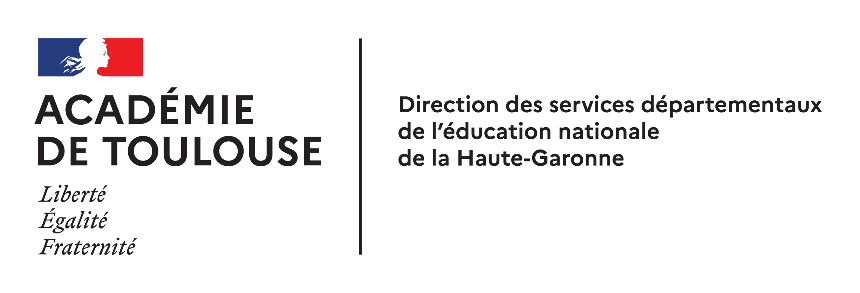                                                                              MCTRD 31                       NOUVEAU PROTOCOLE SANITAIRE DU 2/11/2020 ET ECOLES PRIMAIRES RAPPELSLes personnels et les élèves ne viennent pas à l’école, si :Ils ont de la fièvre ou des signes évocateurs de COVID-19Un membre du foyer a de la fièvre ou des signes évocateurs de COVID-19Ils ont été testés positifsUn membre du foyer a été testé positifIls ont été identifiés comme contact à risque Les accompagnateurs n’entrent dans l’école, que :Si strictement nécessaireAvec un masqueEn respectant une distanciation physique de 1 mètreAprès nettoyage des mainsNOUVEAUTESDistanciation physiqueEn maternelle : Distanciation physique entre élèves de groupes différents (classes ou niveaux différents), en intérieur et en extérieurEn élémentaire : Distanciation physique d’1 mètre au moins entre élèves de groupes différents (classes ou niveaux différents) en intérieur et en extérieur.Distanciation physique d’1mètre au moins, entre enseignant et élèves, entre élèves côte à côte ou face à face, d’une même classe, dans les espaces clos (ou distance la plus importante possible, selon les locaux à disposition)Limitation du brassage entre élèves de groupes différentsEtaler si possible l’arrivée et le départ des élèvesLimiter le déplacement des élèvesOrganiser les récréations par groupes toujours identiques.Lavages des mains, au minimum :A l’arrivée à l’écoleAvant et après la récréationAvant et après le repasAprès les toilettesAvant de quitter l’écolePort du masque grand public : Obligatoire pour les élèves de primaire, comme pour les personnels, en intérieur et extérieur.Aération des locaux la plus fréquente possible : Au minimum 15 minutes à chaque fois  Au minimum toutes les deux heures.Nettoyage et désinfection des locauxUn nettoyage désinfectant des surfaces les plus fréquemment touchées (poignées de portes…) est réalisé plusieurs fois par jour.Les objets partagés dans une même classe ou même groupe (livres, ballons, jouets, crayons…) doivent être désinfectés quotidiennement ou isolés pendant 24H.APPLICATION du PROTOCOLEà la  MATERNELLE RIVIEREOrganisation en 2 gpes étanches : - gpe 1 - PS-MS - gpe 2 - MS-GSRECREATIONS : - gpe 2 – cour – 10h00-10h30  			puis 15h-15h25 cour - gpe 1 – cour – 11h20-11h45 			puis 15h-15h25 Préau AlaéPour plus de sécurité, personne supplémentaire (Solène) pour la surveillance des récréations du gpe 1 car pas d’atsem qui sont en pause.ACCES :- arrivées : Pas de changement, entrées distinctes pour toutes les classes.- sorties : Pas de changement, sorties distinctes pour toutes les classes.- sens de circulation établi pour que les groupes ne se croisent pas.TOILETTES :Attribution d’un lieu par groupe. (A 9h, désinfecter les WC alaé utilisés par gpe 1 qui serviront en journée au gpe 2).Nettoyage des sanitaires le matin avant l’arrivée des élèves puis en début d’après-midi. APC :Possibilité de grouper les élèves d’un même groupe. Pour permettre de garantir au mieux l’étanchéité, priorité aux GS et MS du 2nd service de cantine. ( Si la situation perdure, les élèves du 1er service pourrons être pris en APC, ils mangeront ensemble à une table séparée à bonne distance pour respecter le protocole). DECLOISONNEMENT :Possibilité de grouper les élèves d’un même groupe. Salles inutilisées par le gpe 1 et disponibles pour le décloisonnement : 3 salles de classes du gpe 2, hall, salle de motricité gpe 2.DORTOIRS :Les élèves du gpe 1 PS-MS dans 2 dortoirs.Les MS du gpe 2 dans un même dortoir.REPAS : - gpe 1 au premier service en majorité + MS gpe 2 qui dorment sur 2 tables différentes éloignées des tables du gpe 1.- gpe 2 au 2nd service en majorité + MS gpe1 qui ne dorment pas à une table déparée de celles du gpe2.SALLE MOTRICITE :- Mater : gpe 1 lundi et mardi 		gpe 2 jeudi et vendredi- Elem : gpe 2  lundi et mardi 		gpe 1 jeudi et vendrediAPPLICATION du PROTOCOLEà l’ELEMENTAIRE RIVIEREOrganisation en 2 gpes étanches : - gpe 1 – (nommé Cycle 2) avec 4 classes, les 3 CP-CE1 et le CE1-CE2- gpe 2 - ( nommé Cycle 3) avec 4 classes, les 2 CE2-CM1, le CM1-CM2 et le CM2RECREATIONS : - cycle 2 – cour – 10h30-10h55			jeudi – jardin ou classe / vend – cour – 15h25-15h45- cycle 3 – cour – 11h-11h25				jeudi – cour / vend – jardin ou classe  – 15h25-15h45Suppression du temps calme pendant les récréations pour éviter l’utilisation d’un même lieu consécutivement par les 2 gpes.ACCES :- arrivées 8h50 : Pas de changement, entrées distinctes pour les 2 gpes : portail cour pour le cycle 2 portail jardin pour le cycle 3.- arrivée 14h15 : Tous les élèves par le portail du jardin.  - sorties 12h et 16h30 : Pas de changement, sorties distinctes pour les 2 gpes ( portail cour pour le cycle 2 portail jardin pour le cycle 3).TOILETTES :Attribution d’un lieu précis à chaque groupe. Nettoyage des sanitaires le matin avant l’arrivée des élèves puis en début d’après-midi. APC :Possibilité de grouper les élèves d’un même groupe. Pour permettre de garantir au mieux l’étanchéité,  (Les élèves du 1er service  pris en APC mangeront ensemble au 2nd service à une table séparée à bonne distance pour respecter le protocole.)DECLOISONNEMENT :Possibilité de grouper les élèves d’un même groupe. REPAS : Les services respecteront les groupes du temps scolaires : - Cycle 2 au 1er service- Cycle 3 au 2nd serviceEPS : - Suppression des sorties au bord du lac.- respecter les créneaux sport dans la cour.- possibilité sport au gymnase.Dans tous les cas, le matériel utilisé ne doit pas être partagé entre le gpe1 et 2.SALLES informatique / BCD : respecter l’utilisation de chaque salle par les élèves d’un même gpe par journée.